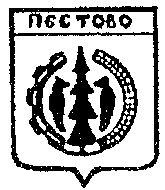 Российская ФедерацияНовгородская областьПестовский районАДМИНИСТРАЦИЯ УСТЮЦКОГО СЕЛЬСКОГО ПОСЕЛЕНИЯПОСТАНОВЛЕНИЕО создании согласительной комиссии и утверждении порядка её деятельностиВ соответствии с положениями части 9 статьи 25 Градостроительного кодекса Российской ФедерацииПОСТАНОВЛЯЮ:1. Создать согласительную комиссию по рассмотрению отказа в согласовании проекта изменений в генеральный план Устюцкого сельского  поселения Пестовского района, утвержденного распоряжением Правительства Новгородской области от 08.07.2022 № 208-рг, в составе, согласно приложению № 1.2. Утвердить порядок деятельности согласительной комиссии согласно приложению № 2.2. Настоящее постановление вступает в силу со дня его подписания.3. Опубликовать (обнародовать) постановление на официальном сайте в информационно-телекоммуникационной сети «Интернет».4. Контроль исполнения настоящего постановления оставляю за собой.СОСТАВсогласительной комиссии Приложение № 2к Постановлению администрации Устюцкого сельского поселенияот 11 июля 2022 г. № 46ПОРЯДОКдеятельности согласительной комиссии1. Общие положения1.1. Согласительная комиссия создается с целью урегулирования замечаний, послуживших основаниями для подготовки уполномоченными и/или заинтересованными органами (далее – уполномоченные органы) сводного заключения об отказе в согласовании проекта изменений в генеральный план.1.2. Согласительная комиссия в своей деятельности руководствуется положениями статьи 25 Градостроительного кодекса Российской Федерации.1.3. Согласительная комиссия осуществляет свою деятельность во взаимодействии с органами государственной власти, органами местного самоуправления, заинтересованными органами.1.4. Место работы согласительной комиссии определяется председателем согласительной комиссии и доводится до членов согласительной комиссии не менее чем за 3 календарных дня до её заседания.1.5. Согласительная комиссия является временной и создается на определенный срок. Максимальный срок работы согласительной комиссии составляет 2 (два) месяца с даты её создания. Датой создания согласительной комиссии является дата принятия решения о создании согласительной комиссии главой администрации.2. Цель и результат работы согласительной комиссии2.1. Целью работы согласительной комиссии является рассмотрение оснований (обоснований) и урегулирование замечаний (разногласий), послуживших основанием для принятия уполномоченным органом сводного заключения о несогласии с проектом изменений в генеральный план.2.2. По итогам работы согласительной комиссии принимается решение по основаниям, подготовленных документов, определенных положениями части 10 статьи 25 Градостроительного кодекса Российской Федерации.3. Деятельность согласительной комиссии3.1. На заседании согласительной комиссией рассматриваются исключительно разногласия, послужившие основаниями для принятия уполномоченным органом сводного заключения о несогласии с проектом изменений в генеральный план.3.3. В случае неприбытия (отсутствия) представителей уполномоченных Правительством Российской Федерации федеральных органов исполнительной власти, представителей высшего исполнительного органа государственной власти (министерств и иных уполномоченных исполнительных органов Правительства Новгородской области), заинтересованных органов местного самоуправления муниципальных образований, имеющих общую границу с сельским поселением, органами местного самоуправления муниципального района на заседание согласительной комиссии, которое подготовлено и осуществляется согласно графику проведения заседаний согласительной комиссии, при условии надлежащего уведомления (не менее чем за 3 дня до заседания комиссии) о дате и месте его проведения и наличии подтверждающих документов о таком уведомлении, заседание согласительной комиссии проводится без их присутствия.3.4. Надлежащим уведомлением органа исполнительной власти о дате и месте заседания согласительной комиссии считается уведомление любым из трех следующих способов:1) направление уведомления о проведении заседания согласительной комиссии посредством факсимильной связи, указанному на официальном сайте соответствующего органа исполнительной власти (подтверждающим документом является: копия факсимильного отправления и корешок об отправке по конкретному адресу; сведения о сотруднике органа исполнительной власти, принявшего факсимильное сообщение);2) направление уведомления о проведении заседания согласительной комиссии по электронной почте по адресу, указанному на официальном сайте соответствующего органа исполнительной власти (подтверждающим документом является: скрин-шот отправки по электронной почте);3) направление уведомления о проведении заседаний согласительной комиссии посредством непосредственной передачи документов на бумажном носителе в приемную соответствующего органа исполнительной власти (подтверждающим документом является второй экземпляр уведомления с наличием штампа регистрации документа (например: указываются входящий номер документа и дата его приемки, подпись сотрудника или оттиск штампа органа исполнительной власти).3.5. В ходе рассмотрения и урегулирования разногласий, согласительной комиссией рассматриваются следующие вопросы:1) рассмотрение сводного заключения, содержащего положения о несогласии с проектом изменений в генеральный план сельского поселения, обоснования принятого решения, с обязательным учетом положений, определенных частью 5 статьи 25 Градостроительного кодекса Российской Федерации;2) формирование предложений об исключении из проекта изменений в генеральный план сельского поселения материалов по несогласованным вопросам (в том числе путем их отображения на соответствующей карте в целях фиксации несогласованных вопросов до момента их согласования) (при необходимости);3) разработка и утверждение плана согласования указанных в пункте 2 настоящей части вопросов после утверждения проекта изменений в генеральный план сельского поселения путем подготовки предложений о внесении в проект изменений в генеральный план сельского поселения соответствующих изменений в дальнейшем (при необходимости).3.6. Заседания согласительной комиссии оформляются протоколом. Протокол подписывается присутствующими на заседании членами согласительной комиссии и утверждается председателем комиссии. В протокол вносится особое мнение, высказанное на заседании, любого члена согласительной комиссии.3.7. Решения согласительной комиссии вступают в силу с момента подписания протокола и являются основанием для осуществления соответствующих действий администрацией сельского поселения, главой сельского поселения, представительного органа муниципального образования.3.8. Протоколы всех заседаний и копии материалов работы согласительной комиссии хранятся в администрации сельского поселения.3.9. Информация о работе согласительной комиссии является открытой для всех заинтересованных лиц и может быть размещена на официальном сайте сельского поселения в сети «Интернет».4. Права и обязанности председателя согласительной комиссииПредседатель согласительной комиссии обязан:4.1. Руководить, организовывать и контролировать деятельность согласительной комиссии.4.2. Вести заседания согласительной комиссии.4.3. Утверждать график проведения заседаний согласительной комиссии и протоколы заседаний согласительной комиссии.4.4. Определять место проведения заседаний согласительной комиссии.4.5. Обобщать поступившие рекомендации, предложения и дополнения, особые мнения в ходе заседания согласительной комиссии.4.6. Лично довести до членов согласительной комиссии решение о прекращении деятельности согласительной комиссии с указанием оснований.Председатель согласительной комиссии имеет право:4.7. Вносить дополнения и изменения в график проведения заседаний согласительной комиссии в целях решения вопросов, возникающих в ходе деятельности согласительной комиссии.4.8. Требовать своевременного выполнения членами согласительной комиссии решений, принятых на заседаниях согласительной комиссии.4.9. Снимать с обсуждения вопросы, не касающиеся повестки дня, утвержденной планом мероприятий, а также замечания, предложения и дополнения, которые не относятся к деятельности согласительной комиссии.4.10. Созывать в случае необходимости внеочередное заседание согласительной комиссии.4.11. Рассмотреть обращение от члена комиссии о переносе даты или времени заседания согласительной комиссии. Указанное обращение рассматривается единолично председателем согласительной комиссии в случае, если такое обращение поступило не позднее, чем за 3 (три) дня до даты заседания. Удовлетворить или отказать в его реализации.5. Права и обязанности секретаря согласительной комиссииСекретарь согласительной комиссии:5.1. Организовывает проведение заседаний согласительной комиссии.5.2. Осуществляет техническое обеспечение деятельности согласительной комиссии, а также сбор и хранение протоколов заседаний, решений и иных документов работы согласительной комиссии.5.3. Ведёт протокол на каждом заседании согласительной комиссии.5.4. Направляет уведомления в адрес уполномоченных Правительством Российской Федерации федеральных органов исполнительной власти, органов исполнительной власти субъекта, заинтересованных органов местного самоуправления муниципальных образований, имеющих общую границу с сельским поселением, органов местного самоуправления муниципального района, определенных главой администрации к участию в работе согласительной комиссии на основании положений части 9 статьи 25 Градостроительного кодекса Российской Федерации, не менее чем за три календарных дня до начала заседания согласительной комиссии.5.5. Представляет или направляет (по согласованию) протокол для подписания членам согласительной комиссии, принимавшим участие в её работе, и на утверждение председателю согласительной комиссии сразу после проведенного заседания.5.6. Своевременно извещает председателя согласительной комиссии в день поступления обращения (запроса) от члена согласительной комиссии о переносе даты или времени заседания согласительной комиссии.6. Права и обязанности члена согласительной комиссии6.1. Участвует в обсуждении рассматриваемых вопросов на заседаниях согласительной комиссии.6.2. Высказывает рекомендации, предложения и дополнения в письменном или устном виде по основаниям, установленным положениями частей 1 – 4.1 статьи 25 Градостроительного кодекса Российской Федерации, с учетом положений, установленных частями 5, 7, 8 статьи 25 Градостроительного кодекса Российской Федерации, послуживших основаниями при подготовке сводного заключения, содержащего положения о несогласии с проектом изменений генерального плана сельского поселения.6.3. Высказывает (при наличии законного основания) особое мнение с обязательным внесением его в протокол заседания согласительной комиссии.6.4. Своевременно, не позднее, чем за 3 (три) дня до даты заседания согласительной комиссии, обеспечивает доведение до секретаря согласительной комиссии запроса на согласование переноса даты или времени заседания согласительной комиссии с указанием желаемых других даты или времени (при обоснованной необходимости). Перенос даты заседания на другой день или иное время осуществляется при наличии возможности и утверждается председателем согласительной комиссии. Член комиссии может обратиться с запросом о переносе даты или времени работы комиссии в течение всего периода работы комиссии только 1 (один) раз. Запрос осуществляется посредством телефонной связи, факсимильной связи, смс-сообщения, телеграммы, направления электронного письма на официальный адрес администрации муниципального образования.7. Прекращение деятельности согласительной комиссии7.1. Согласительная комиссия прекращает свою деятельность по истечению 2 (двух) месяцев со дня ее создания, либо по факту готовности и соответствия содержания документов требованиям, установленным частями 10, 11 статьи 25 Градостроительного кодекса Российской Федерации.7.2. Решение о прекращении деятельности согласительной комиссии принимает и доводит до членов согласительной комиссии лично председатель согласительной комиссии.от 11.07.2022  №46д. УстюцкоеГлава Устюцкого сельского поселения С.А.УдальцовПриложение № 1к Постановлению администрации Устюцкого сельского поселения от 11 июля 2022 г. № 46Председатель комиссии:Глава сельского поселения                                                                    Удальцов  С.А.Глава сельского поселения                                                                    Удальцов  С.А.Заместитель председателя комиссии:Главный специалист администрации                                                     Иванова Т.Н.Заместитель председателя комиссии:Главный специалист администрации                                                     Иванова Т.Н.Секретарь комиссии:специалист администрации                                                                  Федорова Т.А.Секретарь комиссии:специалист администрации                                                                  Федорова Т.А.Члены комиссииот ИП А. Н. Строев (разработчик проекта изменений в генеральный план)Н. Н. Строев